NCFE Level 1 Functional Skills Qualification in Mathematics (603/5055/6)Mark scheme: 	Practice P001267 v1.1Examiner Mark Scheme Guidance Information This guidance is intended to support NCFE examiners in the valid, reliable and consistent application 
of the relevant mark scheme version, against learner evidence generated during their external 
assessment. This mark scheme provides:	the total marks available for each question the subject content reference for each markexample process/methods and evidence of the types of responses expected for each mark (once confirmed) the pass mark for the relevant assessment version. This mark scheme must be used for paper-based and online marking of the assessment version indicated. Instructions and guidance on applicationAll learners must receive the same treatment and should be marked fairly. Examiners must 
mark the first learner in exactly the same way as they mark the last.Mark schemes should be applied positively. Learners must be rewarded for what they have 
shown they can do rather than penalised for things they have not done.   Examiners should always award full marks if deserved, i.e. if the answer matches the mark 
scheme. Half marks must not be awarded. Examiners should be prepared to award zero marks if the learner’s response is not worthy 
of credit according to the mark scheme.The mark scheme is a working document and may be added to at the standardisation to reflect 
valid alternative answers given by a learner. When in doubt regarding the application of the mark scheme to a learner’s response, the Chief Examiner must be consulted. This mark scheme provides the following information:section and activity information question numbertotal marks available per question (top row, shaded) followed byattribution of individual marks per question problem solving (PS) and underpinning skill (UPS) attribution process/method or answers, as well as additional or alternative evidence; indicative of the subject content (SC) attributionany additional guidance, as required. To support the valid, reliable and consistent marking of learner evidence, the following abbreviations 
are applied throughout the mark scheme:Version Control  Mark schemes are subject to version control. Examiners must ensure they have access to the latest version following each standardisation event. Over time mark schemes will incorporate additional evidence captured and confirmed during standardisation events. Any additional evidence criteria will be captured in colour-coded text applicable
to the dated standardisation event. AnnotationExplanation and useFTFollow through marks are applied when there are earlier mistakes in the method.OEOr equivalent marks are available for the justification of the answer being presented in a different form to the mark scheme i.e. 0.5 or ½.CAOCorrect answer only. Their‘Their’ refers to the learner’s own values.SeenSeen refers to the requirement to see the stated value in the learner’s response or working out. ImpImplied refers to the learner’s response implying correct working out used but not seen.BracketsIndicates units are not required on final answers or for answers seen within working.BODBenefit of doubt where learner handwriting may be difficult to interpret but previous working may indicate correct final answer.ShadedIndicates requirements for full marks to be awarded.Paper number: 	P001267Paper number: 	P001267Paper number: 	P001267Paper number: 	P001267Version: 	1.1Version: 	1.1Version: 	1.1(Section A) Activity 1: 		Mugs of tea	(Non-calculator Test)(Section A) Activity 1: 		Mugs of tea	(Non-calculator Test)(Section A) Activity 1: 		Mugs of tea	(Non-calculator Test)(Section A) Activity 1: 		Mugs of tea	(Non-calculator Test)(Section A) Activity 1: 		Mugs of tea	(Non-calculator Test)(Section A) Activity 1: 		Mugs of tea	(Non-calculator Test)(Section A) Activity 1: 		Mugs of tea	(Non-calculator Test)QMarksUPS / PSProcess and AnswerProcess and AnswerAdditional or Alternative Evidence (with guidance)SC1 (a)1UPS(£)12(£)12CAON91 (b)1UPS(£)correct answer to their 12 + 24(£)correct answer to their 12 + 24N21 (c)3PS1.5(p)1.5(p)Award 3 marks if correct answer given1 (c)1N171 (c)1× 100× 100N3a1 (c)11.5(p)1.5(p)CAON171 (d)3PS50 (servings)50 (servings)Award 3 marks if correct answer given1 (d)1Uses conversion 1 litre = 1000 mlUses conversion 1 litre = 1000 mle.g. 20 ÷ 1000 or 0.02 or 1000 (ml) seenM20c1 (d)11000 ÷ 20 or 1 ÷ 0.021000 ÷ 20 or 1 ÷ 0.02OEN171 (d)150 (servings)50 (servings)CAON171 (e)2PS0.32(p)0.32(p)Award 2 marks if correct answer given1 (e)1or 0.32 or  or 0.0032or 0.32 or  or 0.0032N3b1 (e)10.32(p)0.32(p)CAON3b1 (f)2PS2.82 or 2.8 or 3(p)2.82 or 2.8 or 3(p)Award 2 marks if correct answer given1 (f)1Their (1 + 0.32 + 1.5)Their (1 + 0.32 + 1.5)N111 (f)1Their correct total Their correct total Accept rounding to nearest penny if from correct workingN111 (g)3PS(£)1.24(£)1.24Award 3 marks if correct answer given1 (g)1  or   or   or   or OE may be implied by 40 and 4 seenN141 (g)1Their 44 + 80 or their 0.44 + 0.8or 1.55 × 0.8 or 1.55 × 80 seenTheir 44 + 80 or their 0.44 + 0.8or 1.55 × 0.8 or 1.55 × 80 seenImplies 1st markN141 (g)1(£)1.24(£)1.24CAOM20d(Section B) Activity 2: 		Caring for reptiles (Calculator Test)(Section B) Activity 2: 		Caring for reptiles (Calculator Test)(Section B) Activity 2: 		Caring for reptiles (Calculator Test)(Section B) Activity 2: 		Caring for reptiles (Calculator Test)(Section B) Activity 2: 		Caring for reptiles (Calculator Test)(Section B) Activity 2: 		Caring for reptiles (Calculator Test)(Section B) Activity 2: 		Caring for reptiles (Calculator Test)(Section B) Activity 2: 		Caring for reptiles (Calculator Test)QMarksUPS / PSProcess and AnswerAdditional or Alternative Evidence (with guidance)Additional or Alternative Evidence (with guidance)Additional or Alternative Evidence (with guidance)SC2 (a)1UPS150 (mm)CAOCAOCAOM20a2 (b)3PS4 (years)Award 3 marks if correct answer givenAward 3 marks if correct answer givenAward 3 marks if correct answer given2 (b)172 – 12 or 60N52 (b)1Their 60 ÷ 15N52 (b)14 (years)CAOCAOCAON52 (c)2PSSee below2 (c)14 : 1 and 2 : 1 seenN172 (c)1Cauliflower with 4 : 1 and 2 : 1 seenN172 (d)3PSSee below2 (d)1Calculates any area correctlyM22a2 (d)123 × 15.5 or 356.5 and 31 × 19.5 or 604.5Accept use of 70 cm (max size)  i.e.31 × 19.5  or  356.5and 45× 30 or 1350then FT to Extra-large or 45 × 30 or £18.99M22a2 (d)1Medium or 31 × 19.5 or £9.95 statedFT their 23 × 15.5  and 31 × 19.5FT their 23 × 15.5  and 31 × 19.5Accept use of 70 cm (max size)  i.e.31 × 19.5  or  356.5and 45× 30 or 1350then FT to Extra-large or 45 × 30 or £18.99N102 (e)3PS15 (terrapins)Award 3 marks if correct answer givenAward 3 marks if correct answer givenAward 3 marks if correct answer given2 (e)Alternative method 1Alternative method 1Alternative method 1Alternative method 1Alternative method 1Alternative method 1Alternative method 12 (e)16000 – 1900 or 41006000 – 1900 or 4100N72 (e)1  or 13.66…  or 13 + 2  or 13.66…  or 13 + 2N72 (e)115 (terrapins)15 (terrapins)N122 (e)Alternative method 2Alternative method 2Alternative method 2Alternative method 2Alternative method 2Alternative method 2Alternative method 22 (e)11900 + 300Start of a repeated addition processStart of a repeated addition processStart of a repeated addition processN72 (e)11900 + (13 × 300)OEOEOEN72 (e)115 (terrapins)N122 (f)2UPSSee below2 (f)130-34 correctly labelledH28a2 (f)1Bar drawn to 13Allow any width of bar except a single line. Top of bar must be on 13 line, not above or below. If not ruled, line must be straight and accurate.Allow any width of bar except a single line. Top of bar must be on 13 line, not above or below. If not ruled, line must be straight and accurate.Allow any width of bar except a single line. Top of bar must be on 13 line, not above or below. If not ruled, line must be straight and accurate.H28a2 (g)1UPS accept 0.44 or 44%OE 
If 44 then must have %OE 
If 44 then must have %OE 
If 44 then must have %H31Activity 3:	Cycling trip	 (Calculator Test)Activity 3:	Cycling trip	 (Calculator Test)Activity 3:	Cycling trip	 (Calculator Test)Activity 3:	Cycling trip	 (Calculator Test)Activity 3:	Cycling trip	 (Calculator Test)Activity 3:	Cycling trip	 (Calculator Test)QMarksUPS / PSProcess and AnswerAdditional or Alternative Evidence 
(with guidance)SC3 (a)2UPS (hours)Award 2 marks if correct answer given3 (a)13 (hours) 30 (mins) or 210 (mins) or 3.5OEM20e3 (a)1 (hours)Accept  OEN8a3 (b)2PS(£)111.16Award 2 marks if correct answer given3 (b)1158.8(0) × 0.7 or 158.8(0) × 0.3  OEM193 (b)1(£)111.16CAOM193 (c)2UPS87.5 (mm) OEAward 2 marks if correct answer given3 (c)170 ÷ 8M213 (c)18.75 × 10M20a3 (d)3PS196 (km)Award 3 marks if correct answer given3 (d)Alternative method 1Alternative method 1Alternative method 1Alternative method 1Alternative method 13 (d)170 × 2  or 140N23 (d)1or 28or or 56N143 (d)1196 (km)N143 (d)Alternative method 2Alternative method 2Alternative method 2Alternative method 2Alternative method 23 (d)1Distance × 2N23 (d)11.4 × 70 or 98or 1.4 × 140 or 196N143 (d)1196 (km)N143 (e)3PSYes and 22.8(48…) or 23
or Yes and 20000 and 22848Award 3 marks if correct answer given3 (e)142 × 32 × 17 or 22848M233 (e)1Their 22848 ÷ 1000 or 20 × 1000 or 20000 seenM20c3 (e)1Yes and 22.8(48…) or 23 or Yes and 20000 and 22848M233 (f)1PSYes, and 1.52 or 0.8 seenCAON103 (g)1PS1.323 kg or 1323 gUnits must be includedM20b3 (h)1UPS90 (degrees) M26aActivity 4:	Rough Sleeping	(Calculator)Activity 4:	Rough Sleeping	(Calculator)Activity 4:	Rough Sleeping	(Calculator)Activity 4:	Rough Sleeping	(Calculator)Activity 4:	Rough Sleeping	(Calculator)Activity 4:	Rough Sleeping	(Calculator)QMarksUPS / PSProcess and AnswerAdditional or Alternative Evidence 
(with guidance)SC4 (a)3PSSee below4 (a)1Vertical scale correctly completed 0, 1000, 2000, 3000, 4000, 5000H27d4 (a)1Horizontal scale correctly completed2011, 2012, 2013, 2014, 2015, 2016H27d4 (a)1Both axes correctly labelledHorizontal axis year.Vertical axis frequency or number (of people)H27d4 (b)1UPSCAON164 (c)2UPS2100 (people)Award 2 marks if correct answer given4 (c)1  or  or 2058OEN94 (c)12100 (people)CAON154 (d)3PS6850 (people)Award 3 marks if correct answer given4 (d)Alternative method 1Alternative method 1Alternative method 1Alternative method 1Alternative method 14 (d)1 or 146OEM20d4 (d)11000000 ÷ their 146 OEN1a4 (d)16850 (people) CAON124 (d)Alternative method 2Alternative method 2Alternative method 2Alternative method 2Alternative method 24 (d)1Their value £ ÷ 0.4 or their value p ÷ 40 Must work with consistent unitsM20d4 (d)11000000 ÷ 365 N1a4 (d)16850 (people) CAON124 (e)2UPS6, 5, 8 correctly placed4 (e)12 or 3 correct frequencies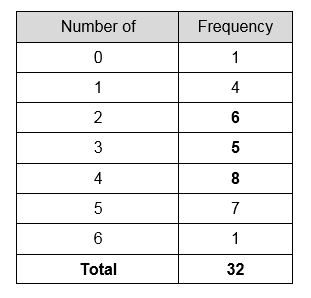 H27a4 (e)1UPS3 correct frequenciesH27a4 (f)2PS(£)194.50Award 2 marks if correct answer given4 (f)1or 194.5 seenAward for ÷ 32 (allow for misread of 6224 if clear)H29a4 (f)1(£)194.50Must have 2dpH29a4 (g)1PS(£)167CAOH29b4 (h)1PSFootball because it or 0.50 is the biggest (probability)Accept highest, biggest, largest (not most likely)Do not accept football and 0.5 seen without comment on bigger/higher/most (or 0.5 is most likely)H30b